                           FICHA MEDICA PERSONAL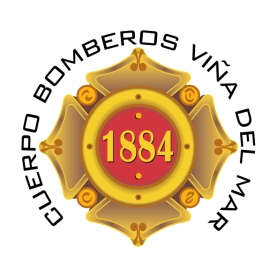 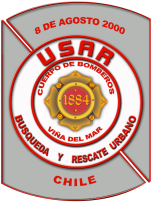 Señale tratamientos médicos actuales (Indique Sí o No)Indique tolerancias o rechazosTipo de previsión médicaFIRMANombre CompletoInstituciónCargoEdadRut / PasaporteUsted, consume actualmente medicamentos para…SíNo-Asma-Diabetes-Hipertensión-Obesidad-AlergiasDetalle a quéSe ha realizado alguna Operación¿De qué?Otros medicamentos o consideraciones de salud que sean de importanciaOtros medicamentos o consideraciones de salud que sean de importanciaOtros medicamentos o consideraciones de salud que sean de importanciaAlimenticia¿A qué? :Medicamentos¿Cuáles? :ISAPRE  Fonasa